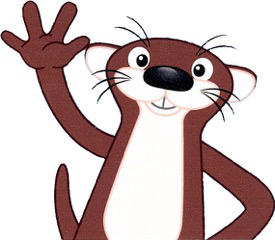 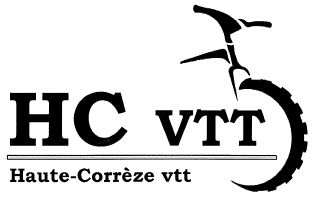                AUTORISATION PARENTALE        Droit pour un mineur à participer à la ronde de la Loutre                             Le 15 septembre 2019 à Ussel    Je soussigné,                         Nom:………………………………………Prénom……………………………………………………..      Lien de parenté avec le mineur ……………………… ……………………………. .…..           Adresse  personnelle :…………………………      Code postal: …………………….. Ville: …………………………………………………..    Téléphone : ……………………………….   Autorise :                             Le mineur, Nom: …………………………………….. Prénom: …………………………… Né(e) le: ………………………                           A participer à la randonnée du Haute Corrèze VTT sur le parcours de …………. Km.                              L’organisation à appeler les secours en cas d’accident du mineur.                               Les secours à pratiquer d’éventuels soins sur le mineur.                            Fait le …………………… à ………………………………….                                                             Signature